Medical Assistance Reform: HF 2438/SF 2284 My name is Joy Kieffer, I live in Buffalo Minnesota. My 34 year old son, Kevin, suffered a traumatic brain injury during a rugby match in September of 2013.  Before his injury he served in the Army for 10 years with deployments to Kosovo, Iraq and Kuwait.  Today my son, a former sharpshooter in the Army and black belt in Tai Kwon Do is legally blind and unable to walk on his own. Once a world traveler,  Kevin travels no farther than the local mall or doctor.  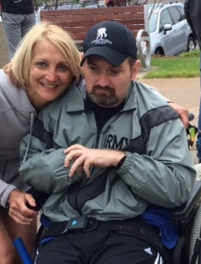 I recently retired as the Director of Special Education for Buffalo school district so that I can help ensure that Kevin achieves his best possible outcomes.    I am sharing his story because something needs to be done about a system that leaves my son with nothing in order to get the help he needs and gives him no real choices in where he lives.This is Kevin’s situation as best I understand from all the Medical Assistance (MA) & other paperwork.  He receives $1105.00/month in Social Security Disability Insurance, which he paid into from working and serving his country, along with a $1072.00/month service pension.  Because this income is above the poverty level, Kevin is expected to pay $1,189/month for his health care before Medical Assistance will start paying.  This is known as his spend down to qualify for MA and the Brain Injury Waiver services that help pay for his care in the group home where he lives.  In addition to his spend down, Kevin pays $891/month room and board and is allowed just $97/mo special needs allowance.  After paying $12/month in MA co-pays for medication he really has just $85/month.  He is left with so little money that he can’t afford a cell phone or fitness center membership so I pay for both with my own limited income. I am thankful for the Brain Injury waiver services that help keep him out of a long-term care facility but I am shocked at how low his income and assets need to be to get those services. If Kevin were to move out of the group home, he would have to spend his Social Security and Veteran’s pension down to $792/mo beginning this July to get the brain injury services he needs.  This leaves Kevin with no choice but to live in a group home. He couldn’t possibly pay food, rent and other basics on $792/month.  If the MA spend down limit was raised, allowing Kevin to keep more of his income, he could have more choices beyond living in a nursing home or group home. Offering Kevin and other people with disabilities real choices aligns with our state’s move toward person-centered planning and the goals of the Olmstead Plan.  Please fund MA Reform this session.  For more information contact Erica Schmiel, MN Brain Injury Alliance at 612-877-7905 or ericas@braininjurymn.org